 Government of the People’s Republic of Bangladesh 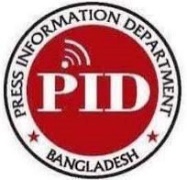  Press Information Department Bangladesh Secretaiat, Dhaka www.pressinform.portal.gov.bdApplication Form for Press Accreditation CardPersonal Information Information of the Previous Card (if any)I, hereby, declare that information givenin the form is fully true.Date:.............................                                                                                                Signature of the ApplicantI recommend  that an accreditation card be issued for Mr./Mrs………………………………….. ….following Press Accredetation Guidelines 2022.Date:...................................                                                                                                                                                   Signature & seal of Assigned officer                                                                                                                                                              (wtih name & designation)Put ‘√’ Mark PermanentTemporaryNameBangla                       :Bangla                       :Bangla                       :Bangla                       :Bangla                       :Bangla                       :Bangla                       :Bangla                       :Bangla                       :Bangla                       :NameEnglish (In Block Letters):English (In Block Letters):English (In Block Letters):English (In Block Letters):English (In Block Letters):English (In Block Letters):English (In Block Letters):English (In Block Letters):English (In Block Letters):English (In Block Letters):Father’s NameMother’s NameAddressPermanent Permanent Permanent Permanent Present (Temporary)Present (Temporary)Present (Temporary)Present (Temporary)Present (Temporary)Present (Temporary)Personal InformationPersonal InformationPersonal InformationPersonal InformationPersonal InformationContactsContactsContactsContactsContactsContactsDate of BirthDayMonthYearYearMobileMobileBirth Place (District)Residence (Phone)Residence (Phone)Nationality  FacebookFacebookNID No.E-mailE-mailEducation Qualification Whatsapp No.Whatsapp No.Blood GroupWhatsapp No.Whatsapp No.Information of the Present Organization Information of the Present Organization Information of the Present Organization Information of the Present Organization Information of the Present Organization Information of the Present Organization Information of the Present Organization Information of the Present Organization Information of the Present Organization Information of the Present Organization Information of the Present Organization Designation  Bangla  :Bangla  :Bangla  :Bangla  :Bangla  :Bangla  :Bangla  :Bangla  :Bangla  :Bangla  :Designation  English :English :English :English :English :English :English :English :English :English :Organization Bangla  :Bangla  :Bangla  :Bangla  :Bangla  :Bangla  :Bangla  :Bangla  :Bangla  :Bangla  :Organization English :English :English :English :English :English :English :English :English :English :Date of  JoiningType of job Put ‘√’MarkType of job Put ‘√’MarkTemporanyTemporany  PermanentAddress of the Organization Address of the Organization Phone:Phone:Phone:E-mail:E-mail:E-mail:E-mail:E-mail:E-mail:E-mail:Card Number & Type (Permanent & Temporary)Card Number & Type (Permanent & Temporary)Date of last issue and period Date of last issue and period Card issued form last organiztionCard issued form last organiztionDesignation mentioned in the last CardDesignation mentioned in the last CardInformation of other organization & experience (if any) Information of other organization & experience (if any) Information of other organization & experience (if any) OrganiztionDesignationPeriod   